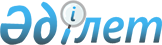 Об утверждении Положения о Комитете по водным ресурсам Министерства экологии, геологии и природных ресурсов Республики Казахстан
					
			Утративший силу
			
			
		
					Приказ Ответственного секретаря Министерства экологии, геологии и природных ресурсов Республики Казахстан от 1 августа 2019 года № 8-П. Отменен приказом Министра водных ресурсов и ирригации Республики Казахстан от 6 октября 2023 года № 4-Ө.
      Сноска. Отменен приказом Министра водных ресурсов и ирригации РК от 06.10.2023 № 4-Ө.
      В соответствии с постановлением Правительства Республики Казахстан от 5 июля 2019 года № 479 "Некоторые вопросы Министерства экологии, геологии и природных ресурсов Республики Казахстан", подпунктом 6) пункта 1 Полномочий ответственного секретаря, утвержденных Указом Президента Республики Казахстан от 27 июля 2007 года № 372 ПРИКАЗЫВАЮ:
      1. Утвердить прилагаемое Положение о Комитете по водным ресурсам Министерства экологии, геологии и природных ресурсов Республики Казахстан.
      2. Комитету по водным ресурсам Министерства экологии, геологии и природных ресурсов Республики Казахстан в установленном законодательством порядке обеспечить:
      1) направление копии настоящего приказа в Республиканское государственное предприятие на праве хозяйственного ведения "Институт законодательства и правовой информации Республики Казахстан" для официального опубликования и включения в Эталонный контрольный банк нормативных правовых актов Республики Казахстан";
      2) размещение настоящего приказа на интернет-ресурсе Министерства экологии, геологии и природных ресурсов Республики Казахстан;
      3) принятие иных мер, вытекающих из настоящего приказа.
      3. Контроль за исполнением настоящего приказа возложить на курирующего вице-министра Министерства экологии, геологии и природных ресурсов Республики Казахстан.
      4. Настоящий приказ вступает в силу со дня подписания. Положение о Комитете по водным ресурсам Министерства экологии, геологии и природных ресурсов Республики Казахстан Глава 1. Общие положения
      1. Республиканское государственное учреждение "Комитет по водным ресурсам Министерства экологии, геологии и природных ресурсов Республики Казахстан" (далее – Комитет) является государственным органом и ведомством в пределах компетенции Министерства экологии, геологии и природных ресурсов Республики Казахстан (далее – Министерство), осуществляющим стратегические, регулятивные, реализационные и контрольно-надзорные функции в области использования и охраны водного фонда, возложенные на него Конституцией, законами, иными нормативными правовыми актами Республики Казахстан и настоящим Положением.
      2. Комитет осуществляет свою деятельность в соответствии с Конституцией и законами Республики Казахстан, актами Президента Республики Казахстан и Правительства Республики Казахстан, иными нормативными правовыми актами, а также настоящим Положением.
      3. Комитет является юридическим лицом, подведомственным Министерству, в организационно-правовой форме государственного учреждения, имеет печати и штампы со своим наименованием на государственном языке, бланки установленного образца, в соответствии с законодательством Республики Казахстан счета в органах казначейства.
      4. Комитет вступает в гражданско-правовые отношения от собственного имени.
      5. Комитет имеет право выступать стороной гражданско-правовых отношений от имени государства, если он уполномочен на это в соответствии с законодательством Республики Казахстан.
      6. Комитет по вопросам своей компетенции в установленном законодательством порядке принимает решения, оформляемые приказами председателя Комитета и другими актами, предусмотренными законодательством Республики Казахстан.
      7. Структура и лимит штатной численности Комитета утверждаются в соответствии с действующим законодательством.
      Сноска. Пункт 7 - в редакции приказа Министра экологии, геологии и природных ресурсов РК от 11.10.2021 № 405-Ө.


      8. Юридический адрес Комитета: Республика Казахстан, 010000, город Нур-Султан, Есильский район, проспект Мәңгілік ел, 8, административное здание "Дом министерств".
      9. Полное наименование государственного органа – республиканское государственное учреждение "Комитет по водным ресурсам Министерства экологии, геологии и природных ресурсов Республики Казахстан".
      10. Комитет имеет подведомственные организации и территориальные органы согласно приложению 1 и приложению 2 к настоящему Положению.
      11. Настоящее Положение является учредительным документом Комитета.
      12. Финансирование деятельности Комитета осуществляется за счет средств республиканского бюджета.
      13. Комитету запрещается вступать в договорные отношения с субъектами предпринимательства на предмет выполнения обязанностей, являющихся функциями Комитета.
      Если Комитету законодательными актами предоставлено право осуществлять приносящую доходы деятельность, то доходы, полученные от такой деятельности, направляются в доход государственного бюджета. Глава 2. Основные задачи, функции, права и обязанности Комитета
      14. Задачи: 
      обеспечение координации по вопросам реализации государственной политики, выполнение стратегических, регулятивных, реализационных и контрольно-надзорных функций в сфере управления водными ресурсами.
      15. Функции:
      1) осуществляет государственный контроль за соблюдением требований к режиму хозяйственной деятельности на водоохранных зонах и полосах в пределах своей компетенции;
      1-1) осуществляет контроль за соблюдением собственниками режима работы водохозяйственных сооружений, а также требований, установленных нормативными правовыми актами в области безопасности плотин;
      2) устанавливает по бассейнам водных объектов объемы природоохранных и санитарно-эпидемиологических пропусков;
      2-1) устанавливает лимиты водопользования в разрезе бассейнов и областей городов республиканского значения, столицы на десятилетний период;
      3) разрабатывает и утверждает для поверхностных водных объектов стандарты качества воды;
      4) создает совместно с заинтересованными государственными органами республиканскую информационно-аналитическую систему использования водных ресурсов;
      5) создает информационную базу данных водных объектов и обеспечивает доступ к ней всех заинтересованных лиц;
      6) согласовывает предоставление водных объектов для совместного пользования;
      7) обеспечивает доступ заинтересованных физических и юридических лиц к информации, содержащейся в государственном водном кадастре;
      8) подготавливает и реализует инвестиционные проекты в водном хозяйстве;
      9) осуществляет государственное управление в области использования и охраны водного фонда, водоснабжения и водоотведения (кроме водохозяйственных и водоотводящих систем, расположенных в населенных пунктах);
      10) организует эксплуатацию водных объектов, водохозяйственных сооружений, находящихся в республиканской собственности;
      11) организует проектные, изыскательские, научно-исследовательские и конструкторские работы в области использования и охраны водного фонда, водоснабжения и водоотведения вне пределов населенных пунктов;
      12) определяет порядок ведение государственного учета вод и их использование, ведение государственного водного кадастра и государственного мониторинга водных объектов;
      13) согласовывает на предмет допустимого уровня использования водных ресурсов прогнозы использования и охраны водных ресурсов в составе схем развития и размещения производительных сил и отраслей экономики, разработанные центральными исполнительными органами;
      14) согласовывает удельные нормы водопотребления и водоотведения;
      15) осуществляет контроль за выполнением условий и требований международных соглашений о трансграничных водах;
      16) рассматривают дела об административных правонарушениях;
      17) разрабатывает схемы комплексного использования и охраны водных ресурсов по бассейнам основных рек и других водных объектов в целом по республике;
      18) проводит работы по просвещению и воспитанию населения в деле рационального использования и охраны водного фонда;
      19) вносит предложения уполномоченному органу по государственному имуществу по определению предмета и цели деятельности республиканского государственного предприятия, а также вида республиканского государственного предприятия (на праве хозяйственного ведения или казенное предприятие), осуществляющего такую деятельность;
      20) в случаях, предусмотренных Законом Республики Казахстан от 1 марта 2011 года "О государственном имуществе" рассматривает, согласовывает, и утверждает планы развития республиканских государственных предприятий и отчеты по их исполнению;
      21) согласовывает проектную документацию по установлению водоохранных зон, защитных полос водных объектов, зон санитарной охраны источников питьевого водоснабжения;
      22) согласовывает использование подземных вод питьевого качества для целей, не связанных с питьевым и хозяйственно-бытовым водоснабжением;
      23) согласовывает установление места для массового отдыха, туризма и спорта на водных объектах и водохозяйственных сооружениях;
      24) согласовывает перечень водных объектов, используемых для лесосплава, и порядок проведения их очистки;
      25) проводит аттестацию организаций на право проведения работ в области безопасности плотин;
      26) разрабатывает правила, определяющие критерии отнесения плотин к декларируемым, и правила разработки декларации безопасности плотины;
      27) утверждает единую систему классификации качества воды в водных объектах;
      28) разрабатывает и утверждает по согласованию с уполномоченным органом в области охраны окружающей среды для поверхностных водных объектов стандарты качества воды в них на основе единой системы классификации качества воды в водных объектах;
      29) согласовывает проектирование, строительство и размещение на водных объектах и (или) водоохранных зонах (кроме водоохранных полос) новых объектов (зданий, сооружений, их комплексов и коммуникаций), а также реконструкцию (расширение, модернизацию, техническое перевооружение, перепрофилирование) существующих объектов, возведенных до отнесения занимаемых ими земельных участков к водоохранным зонам и полосам или иным особо охраняемым природным территориям;
      30) разрабатывает нормативные правовые акты в области безопасности плотин;
      31) участвует в выработке приоритетных направлений межгосударственного сотрудничества в области использования и охраны водного фонда;
      32) осуществляет международное сотрудничество в пределах своей компетенции;
      33) вносит предложения по заключению и денонсации международных договоров в пределах своей компетенции;
      34) проводит работу по заключению и денонсации международных договоров в пределах своей компетенции, а также обеспечивает их реализацию.
      Сноска. Пункт 15 с изменением, внесенным приказом Министра экологии, геологии и природных ресурсов РК от 23.02.2021 № 39-Ө.


      16. Права и обязанности.
      Права Комитета: 
      1) вступать во взаимоотношения со структурными подразделениями Министерства экологии, геологии и природных ресурсов Республики Казахстан для обеспечения оперативного решения вопросов производственной деятельности, входящей в компетенцию Комитета;
      2) запрашивать и получать от иных государственных органов и должностных лиц информацию, документы и материалы, необходимые для решения вопросов, отнесенных к компетенции Комитета;
      3) вносить предложения по совершенствованию деятельности, регулируемой Комитетом;
      4) осуществлять иные права в соответствии с действующим законодательством Республики Казахстан.
      Обязанности Комитета:
      1) соблюдать законодательство Республики Казахстан, права и охраняемые законом интересы физических и юридических лиц, в том числе:
      обеспечение доступности стандартов государственных услуг;
      обеспечение информированности получателей государственных услуг о порядке оказания государственных услуг;
      участие в предоставлении соответствующей информации в уполномоченный орган по оценке качества оказания государственных услуг и контроля за качеством оказания государственных услуг, уполномоченный орган в сфере информатизации для проведения оценки качества оказания государственных услуг;
      участие в предоставлении соответствующей информации некоммерческим организациям, проводящим общественный мониторинг, в установленном законодательством порядке;
      рассмотрение жалоб и обращений получателей государственных услуг;
      2) своевременно и качественно выполнять возложенные в соответствии с настоящим Положением на Комитет функции. Глава 3. Организация деятельности Комитета
      17. Руководство Комитета осуществляет Председатель Комитета, который несет персональную ответственность за выполнение возложенных на Комитет задач и осуществление им своих функций.
      18. Председатель Комитета, назначается на должность и освобождается от должности приказом Министра экологии, геологии и природных ресурсов Республики Казахстан.
      19. Председатель Комитета имеет заместителей, которые назначаются на должности и освобождаются от должностей руководителем аппарата Министерства экологии, геологии и природных ресурсов Республики Казахстан.
      Сноска. Пункт 19 - в редакции приказа Министра экологии, геологии и природных ресурсов РК от 11.10.2021 № 405-Ө.


      20. Полномочия председателя Комитета:
      1) в пределах своей компетенции подписывает приказы;
      2) представляет в Министерство предложения по структуре и штатной численности Комитета, и его территориальных подразделений;
      3) назначает на должности и освобождает от должностей работников Комитета, за исключением работников, вопросы трудовых отношений которых в соответствии с законодательными актами отнесены к компетенции вышестоящих государственных органов и должностных лиц; 
      4) назначает на должности и освобождает от должностей руководителей подведомственных организаций по согласованию с Министерством;
      4-1) назначает на должности и освобождает от должностей заместителей руководителей подведомственных организаций (включая проведение конкрусных процедур);
      4-2) назначает на должности и освобождает от должностей заместителей руководителей территориальных подразделений;
      5) после согласования с Министерством дает согласие на назначение и освобождение от должностей руководителей территориальных подразделений (директоров филиалов и представительств) подведомственных организаций;
      6) вносит предложения в Министерство о привлечении к дисциплинарной ответственности руководителей территориальных подразделений;
      7) определяет полномочия своих заместителей, утверждает должностные инструкции работников Комитета, за исключением работников, вопросы трудовых отношений которых в соответствии с законодательными актами отнесены к компетенции вышестоящих государственных органов и должностных лиц;
      8) в пределах своей компетенции принимает меры по противодействию коррупции в Комитете и его территориальных подразделениях и несет за это персональную ответственность;
      8-1) организует мероприятия и несет персональную ответственность за принятие мер по противодействию коррупции в Комитете, территориальных подразделениях и подведомственных организациях Комитета;
      8-2) осуществляет общее руководство финансово-хозяйственной деятельности и проведения государственных закупок в Комитете;
      9) поощряет и налагает дисциплинарные взыскания на работников Комитета, за исключением работников, вопросы трудовых отношений которых в соответствии с законодательными актами отнесены к компетенции вышестоящих государственных органов и должностных лиц, а также на руководителей подведомственных организаций и их заместителей;
      10) решает вопросы командирования, предоставления отпусков, оказания материальной помощи, подготовки (переподготовки), повышения квалификации, поощрения, выплаты надбавок и премирования руководителей и заместителей руководителей подведомственных организаций, а также работников Комитета, за исключением работников, вопросы трудовых отношений которых в соответствии с законодательными актами отнесены к компетенции вышестоящих государственных органов и должностных лиц;
      11) решает вопросы командирования (за исключением командировки заграницу), оказание материальной помощи, подготовки, переподготовки и повышение квалификации, поощрения, выплаты надбавок руководителям территориальных подразделений;
      11-1) решает вопросы командирования, оказание материальной помощи, подготовки, переподготовки и повышение квалификации, поощрения, выплаты надбавок, налагает дисциплинарные взыскания на заместителей руководителей территориальных подразделений Комитета;
      12) вносит предложения по возложению на время отсутствия руководителя территориального подразделения Комитета временное исполнение его обязанностей на заместителя руководителя или другого работника территориального подразделения Комитета;
      13) утверждает положения структурных подразделений и в пределах своей компетенции учредительные документы подведомственных организаций Комитета, а также положения территориальных подразделений, находящихся в ведении Комитета;
      14) утверждает структуру и согласовывать штатные расписания подведомственных организаций Комитета;
      15) утверждает в установленном законодательством порядке технико-экономические обоснования или проектно-сметные документации на строительство объектов, финансируемых за счет целевых бюджетных средств;
      16) вырабатывает предложения по формированию государственной политики в регулируемой сфере;
      17) определяет компетенцию и порядок взаимодействия территориальных подразделений с Комитетом;
      18) отменяет или приостанавливает полностью или в части действие актов территориальных подразделений и подведомственных организаций;
      19) представляет Комитет в государственных органах и иных организациях без доверенности;
      20) после согласования с Министерством вносит в уполномоченный орган по государственному имуществу представление о внесении изменений и дополнений в Устав подведомственной организации;
      21) осуществляет иные полномочия в соответствии с законами и актами Президента Республики Казахстан.
      Исполнение полномочий председателя Комитета в период его отсутствия осуществляется лицом, его замещающим в соответствии с действующим законодательством Республики Казахстан.
      Сноска. Пункт 20 с изменением, внесенным приказом Министра экологии, геологии и природных ресурсов РК от 23.02.2021 № 39-Ө.


      21. Председатель Комитета определяет полномочия своих заместителей в соответствии с действующим законодательством.
      22. Документы, направляемые от имени Комитета в другие структурные подразделения Министерства по вопросам, входящим в компетенцию Комитета, подписываются председателем Комитета и его заместителем, а в случае их отсутствия – лицом, их замещающим. Глава 4. Имущество Комитета
      23. Комитет может иметь на праве оперативного управления обособленное имущество в случаях, предусмотренных законодательством.
      Имущество Комитета формируется за счет имущества, переданного ему собственником, а также имущества (включая денежные доходы), приобретенного в результате собственной деятельности и иных источников, не запрещенных законодательством Республики Казахстан.
      24. Имущество, закрепленное за Комитетом, относится к республиканской собственности.
      25. Комитет не вправе самостоятельно отчуждать или иным способом распоряжаться закрепленным за ним имуществом и имуществом, приобретенным за счет средств, выданных ему по плану финансирования, если иное не установлено законодательством Республики Казахстан Глава 5. Реорганизация и упразднение Комитета
      26. Реорганизация и упразднение Комитета осуществляется в соответствии с законодательством Республики Казахстан.  Перечень организаций, находящихся в ведении Комитета по водным ресурсам Министерства экологии, геологии и природных ресурсов Республики Казахстан Глава 1. Республиканское государственное учреждение
      1. Республиканское государственное учреждение "Республиканский методический центр "Казагромелиоводхоз" Комитета по водным ресурсам Министерства экологии, геологии и природных ресурсов Республики Казахстан. Глава 2. Республиканские государственные предприятия
      1. Республиканское государственное предприятие на праве хозяйственного ведения "Казводхоз" Комитета по водным ресурсам Министерства экологии, геологии и природных ресурсов Республики Казахстан; 
      2. Республиканское государственное предприятие на праве хозяйственного ведения "Нуринский групповой водопровод" Комитета по водным ресурсам Министерства экологии, геологии и природных ресурсов Республики Казахстан. Перечень территориальных органов, находящихся в ведении Комитета по водным ресурсам Министерства экологии, геологии и природных ресурсов Республики Казахстан
      1. Республиканское государственное учреждение "Арало-Сырдарьинская бассейновая инспекция по регулированию использования и охране водных ресурсов Комитета по водным ресурсам Министерства экологии, геологии и природных ресурсов Республики Казахстан";
      2. Республиканское государственное учреждение "Балкаш-Алакольская бассейновая инспекция по регулированию использования и охране водных ресурсов Комитета по водным ресурсам Министерства экологии, геологии и природных ресурсов Республики Казахстан";
      3. Республиканское государственное учреждение "Ертисская бассейновая инспекция по регулированию использования и охране водных ресурсов Комитета по водным ресурсам Министерства экологии, геологии и природных ресурсов Республики Казахстан";
      4. Республиканское государственное учреждение "Есильская бассейновая инспекция по регулированию использования и охране водных ресурсов Комитета по водным ресурсам Министерства экологии, геологии и природных ресурсов Республики Казахстан";
      5. Республиканское государственное учреждение "Нура-Сарысуская бассейновая инспекция по регулированию использования и охране водных ресурсов Комитета по водным ресурсам Министерства экологии, геологии и природных ресурсов Республики Казахстан";
      6. Республиканское государственное учреждение "Тобол-Торгайская бассейновая инспекция по регулированию использования и охране водных ресурсов Комитета по водным ресурсам Министерства экологии, геологии и природных ресурсов Республики Казахстан";
      7. Республиканское государственное учреждение "Жайык- Каспийская бассейновая инспекция по регулированию использования и охране водных ресурсов Комитета по водным ресурсам Министерства экологии, геологии и природных ресурсов Республики Казахстан";
      8. Республиканское государственное учреждение "Шу-Таласская бассейновая инспекция по регулированию использования и охране водных ресурсов Комитета по водным ресурсам Министерства экологии, геологии и природных ресурсов Республики Казахстан".
					© 2012. РГП на ПХВ «Институт законодательства и правовой информации Республики Казахстан» Министерства юстиции Республики Казахстан
				
      Ответственный секретарь 

С. Нурлыбай
Утверждено
приказом Ответственного
секретаря Министерства экологии,
геологии и природных ресурсов
Республики Казахстан
от 1 августа 2019 года № 8-ППриложение 1
к Положению Комитета по
водным ресурсам Министерства
экологии, геологии и природных
ресурсов Республики КазахстанПриложение 2
к Положению Комитета по
водным ресурсам Министерства
экологии, геологии и природных
ресурсов Республики Казахстан